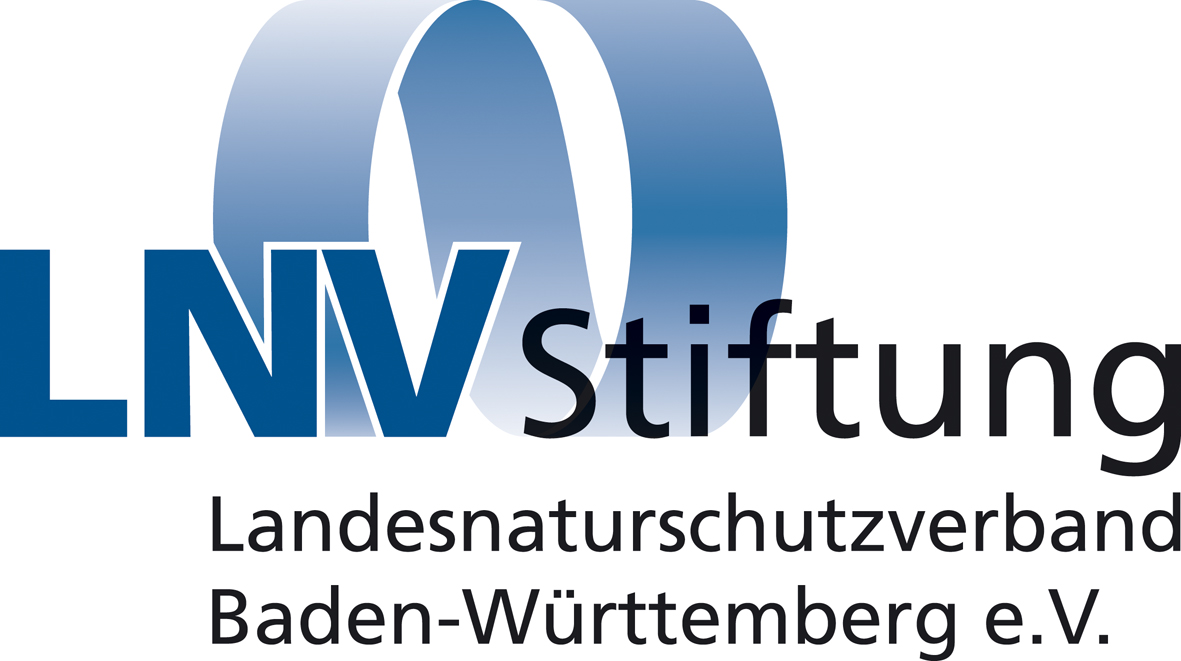 FörderantragAn: Landesnaturschutzverband BW, LNV-Stiftung Natur- und Umweltschutz, 
Olgastraße 19, 70182 Stuttgartl1. Antragsteller/ProjektträgerVerein / NameStraße, HausnummerPostleitzahl, OrtTelefon, Fax, E-Mail, homepageAnsprechpartner/inBankverbindung2. Angaben zum Projektträger(Zahl der passiven und aktiven Mitglieder, Tätigkeitsschwerpunkte, Gründungsjahr der Vereinigung usw.)3. Angaben zum ProjektProjekttitel Durchführungszeitraum (von – bis)Projektgebiet (Kommune, Stadt-/Landkreis, Regierungsbezirk)Art des Projekts (Anlage Biotop, Biotoppflege, Umweltbildung, wissenschaftliche Arbeit usw.)Bei Biotopanlage und - pflege: liegt die Zustimmung der zuständigen Behörde (Naturschutz, Wasser usw.) vor?Bei Biotopanlage und -pflege: liegt die Zustimmung des Grundeigentümers vor?Fördermöglichkeiten über andere GeldgeberBitte um Angabe der Gründe, weshalb das Projekt nicht über die Landschaftspflegerichtlinie oder die Förderrichtlinie Wasserwirtschaft gefördert werden kann (Bitte beachten: ohne Angaben hierzu ist eine Bearbeitung des Förderbetrags leider nicht möglich)4.Projektbeschreibung(Konzeption, genauer Zeitplan, Anzahl und ggf. Qualifikation der am Projekt ehrenamtlich und hauptamtlich mitarbeitenden Personen, Ziel des Projekts, wer soll erreicht werden usw.). Bitte ggf. in einer Anlage darstellen.5. Finanzierung 
(WICHTIG: Bitte fügen Sie einen ausführlichen Finanzierungsplan in der Anlage bei. Personalkosten können von der LNV-Stiftung nicht finanziert werden)6. Anlagen zur AntragstellungBitte senden Sie uns gedruckte Unterlagen (etwa Flyer, keine kopierten Unterlagen) zu Ihrem Projekt usw. möglichst in 6facher Ausfertigung zuIch bestätige die Richtigkeit der oben gemachten AngabenDatum und Unterschriftf:\a-lnv-stiftung\formular antragsformular_stand 01-2023.docxggf. ErläuterungEuroSachkostenPersonalkostenWeitere KostenSumme KostenEigenfinanzierungZugesagte DrittmittelInstitutionBeantragte DrittmittelInstitutionBei der LNV-Stiftung beantragte MittelErwartete EinnahmenSumme Finanzierung Art und Umfang der Ehrenamtlichen Leistung in Stunden (nicht zur Abrechnung)    -------------